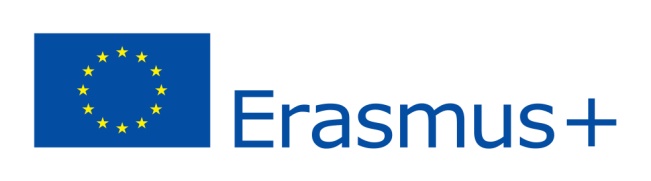 Lista uczniów Technikum Obsługi Turystycznej zakwalifikowanych na praktyki zagraniczne w Turyngii/Niemcy w programie Erasmus plus „Połączenie teorii z praktyką – łatwiejsze przejście do życia zawodowego” w Zespole Szkół im. bł. ks. P. Dańkowskiego w Jordanowie.Termin praktyk: 23.04- 21.05.2017Nazwisko i imięKl.PunktyŁysyk Martyna III TOT56Gracz BeataIII TOT51Wyka KatarzynaIII TOT51Jaromin KatarzynaIII TOT49Kopacz AdriannaIII TOT48Szpak MariolaIII TOT43Panek MałgorzataIII TOT42Chmielarczyk MarcelinaIII TOT41Kowalkowska KlaudiaIII TOT39Kulka EwelinaIII TOT38